
Brocante - Contrat d’engagement 
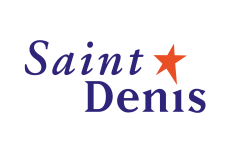 Je soussigné(e):Nom de l’association : 
Numéro RNA de l’association : 
Adresse de l’association :  
Code postal : Commune : Nom et prénom du représentant de l’association : 
Téléphone de l’organisateur : 
Mail :  
Numéro de la pièce d’identité de l’organisateur : 
Délivrée le : par (autorité) : 
Sollicite une demande d’autorisation d’organiser une brocante ou vide grenier et déclare sur l’honneur :

 m’engager au bon déroulement de la brocante ou du vide grenier  laisser les lieux propres à la fin de la brocante ou du vide grenier prendre des photographies à la fin de la brocante ou du vide grenier et les envoyez à maison.vie.associative@ville-saint-denis juste avant de quitter les lieux

 ne pas être commerçant

 ne vendre que des objets personnels et usagés (article L 310-2 du Code de commerce)
Fait à __________________ le __________Signature obligatoire

En tant qu’organisateur, vous être responsable du bon déroulement de la brocante et de la propreté des lieux. 
Pour cela : 
- Prévoyez des sacs poubelles pour que les exposants puissent jeter leurs déchets. 
- Sensibilisez vos exposants à la nécessité de nettoyer leur emplacement avant de le quitter. 
- Aucun objet ne doit être laissé sur place. 
- Les différents sacs poubelles doivent être déposés dans les bennes mises à disposition par la ville. 